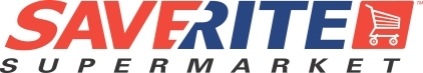 Terms and ConditionsThe Promoter is Masscash (Pty) Ltd (“the Promoter”).The Saverite Easter 2017 Trolley Dash Competition (“the Competition”) will commence on 13 April 2017 and competition entry lines will close at midnight on 3 May 2017. Any entries received after midnight on the last day will be invalid and will not be considered.The Competition is only open to persons above the age of 18 who are in possession of a valid identity document (“Participants”), except directors, members, partners, employees, agents or consultants of or any other person who directly or indirectly controls or is controlled by the Promoter or marketing service providers in respect of the competition, or the spouses, life partners, business partners or immediate family members. If registered on the Promoter’s Data Warehouse System, said Participants credit account must be current and in good standing at the date of draw.By entering this Competition, the Participants accept these Terms and Conditions (“Rules”) and agree to abide by them. Any Participant may request to be furnished with a copy of these Rules at no cost by emailing such request to mosidi.mthombeni@saverite.co.za.All Participants to the Competition stand a chance of winning 1 (One) of 3 (Three) 60 (Sixty) second Trolley Dashes to be held at the Saverite Supermarket nominated by the Participant upon entering the Competition.Each winner shall be randomly drawn by way of a draw to be held on 18 May 2017 or as soon as possible thereafter at the offices of the Promoters’ attorneys. The winners will be required to identify themselves with a valid identification document on the day of the Trolley Dash and only the actual winners as verified by the Promoter will be allowed to partake in the Trolley Dashes.The Trolley Dash will commence on a date and at a time that will be pre-arranged by the PromoterTo enter the Competition, Participants must SMS the keyword “EASTER”, their name and the name of their Saverite store to 41050.  Standard SMS rates apply, free and bundled SMS’s do not apply. Entries are unlimited.It is the responsibility of all Participants to ensure that their entry strictly adheres to the requirements as set out above. Any entry that does not entirely comply with these requirements will be automatically disqualified. Items that are excluded from the Trolley Dashes are as follows:11.1.  General merchandise (i.e. non-grocery items such as plastic ware, cutlery, crockery, etc.); 11.2.  Electronics; 11.3. Tobacco products; and 11.4.  Airtime or electricity vouchersThe winners will be contacted telephonically on the cell phone number used by them to enter the Competition within a reasonable period of time after the draw. The winners will at that point be required to provide their relevant contact details and will be requested to fax or email a copy of their identity document to a representative of the Promoter via info@saverite.co.za or 0861 627 283.Each winner, by emailing or faxing a copy of their identity document, hereby consent to the Promoter utilising and processing their personal information strictly for the purposes of this Competition. The winners will be announced in all participating stores and on various social media forums within a reasonable period of time after the draw.Any and all reasonable steps will be taken in order to contact a winner, however, if for any reason the winner cannot be contacted within a reasonable time period from date of the draw, the winner will be disqualified and their prize will be forfeited. If necessary, a second draw will be held where the procedure as set out above will be repeated.An independent judge will monitor, and certify the conducting of the Competition including the overseeing and certifying of proceedings on the draw date and except in so far as is provided for in the Consumer Protection Act 68 of 2008, his/ her decision will be final and no correspondence will be entered into in this regard.Each winner, or their legal guardian where applicable, will be required to sign an acknowledgement of receipt of their prize and will be required to furnish the Promoter with their identity document.The prize is not exchangeable for cash and is not transferable and each winner will have to claim their prize within 30 (Thirty) days of the draw having taken place and at that time identify themselves with a valid identification document, whereafter the Promoter shall have no further liability in respect of the prize, and the winner will sign an acknowledgement of receipt of prize. Failure to claim the prize or a refusal or inability to comply herewith will disqualify the winner and a new winner will be drawn in their place at the sole discretion of the Promoter.Participants enter the Competition entirely at their own risk Employees, directors and agents of the Promoter and/or any participating Saverite Store and their respective subsidiaries, their immediate family members, life partners, business partners and associates and any person directly or indirectly affiliated with any participating Saverite store or any person directly or indirectly involved with the devising, production, management or marketing of this Competition are not eligible to participate in this Competition. Participants hereby agree to release and indemnify the Promoter and its directors, affiliates, members, partners, employees, agents, consultants, suppliers, contractors subsidiaries and any participating Saverite store, and hold it harmless against any and all losses, harm, damages, rights, claims and actions of any kind in connection with the Competition, promotion or special offer or resulting from the participation in the Competition, or acceptance, possession, use or receiving of any prize relating to the Competition, including, without limitation, personal injuries death and property damage, and claims based on publicity rights, defamation or invasion of privacy.The winners may be required to be photographed and identified in any media, which is inclusive of but not limited to, television or radio, in print publications, or online sites, in which the Competition receives exposure and for future marketing initiatives, without any further remuneration being made payable to the winners, with the understanding that any winner may decline such an invitation.The Promoter reserves the right to amend the Rules if such amendment is necessary from a practical or fairness point of view. The Promoter shall have the right to terminate the Competition immediately and without notice for any reason beyond its control requiring this. In the event of such termination, all Participants agree to waive any rights that they may have in terms of this Competition and acknowledge that they will have no recourse against the Promoter, its agents and staff.The above Rules are severable. This means that if any one rule is found to be unlawful, it will be removed and the remaining Rules will still apply.Any violation or attempt to violate any of the above Rules will result in the immediate disqualification of the Participant.